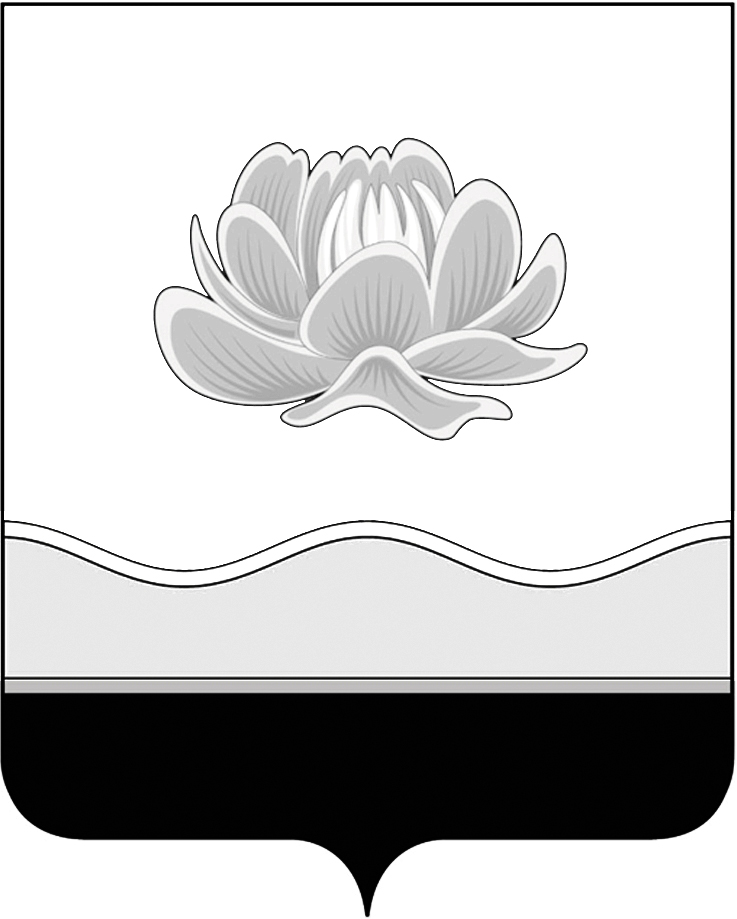 Российская ФедерацияКемеровская областьМысковский городской округСовет народных депутатов Мысковского городского округа(пятый созыв)Р Е Ш Е Н И Еот 19 августа 2014г. № 47г.Мыски Об утверждении Порядка применения взысканий к муниципальным служащим Совета народных депутатов Мысковского городского округа за несоблюдение ограничений и запретов, требований о предотвращении или об урегулировании конфликта интересов и неисполнение обязанностей, установленных в целях противодействия коррупцииВ соответствии со статьями 193, 194, 195 Трудового кодекса Российской Федерации, статьями 14.1, 15, 27.1 Федерального закона от 02.03.2007 № 25-ФЗ «О муниципальной службе в Российской Федерации», руководствуясь статьей 32 Устава Мысковского городского округа, Совет народных депутатов Мысковского городского округа р е ш и л:1. Утвердить Порядок применения взысканий к муниципальным служащим Совета народных депутатов Мысковского городского округа за несоблюдение ограничений и запретов, требований о предотвращении или об урегулировании конфликта интересов и неисполнение обязанностей, установленных в целях противодействия коррупции, согласно приложению.2. Определить лиц, из числа работников Совета народных депутатов Мысковского городского округа ответственных за работу по профилактике коррупциогенных и иных правонарушений в Совете народных депутатов Мысковского городского округа:2.1. заместитель председателя Совета народных депутатов Мысковского городского округа;2.2. заведующий сектором бюджетного учета и анализа - главный бухгалтер;2.3. консультант-советник по правовым вопросам;2.4. консультант советник по экономическим вопросам Совета.3.Настоящее решение вступает в силу со дня его подписания.4. Контроль за исполнением настоящего решения возложить на комитет Совета народных депутатов Мысковского городского округа по развитию местного самоуправления и безопасности (Е.А.Краснов).Председатель Совета народных депутатовМысковского городского округа                                                                          Е.В.Тимофеев«_____»____________2014г.       (дата подписания)Приложениек решению Совет народных депутатов Мысковского городского округаот 19.08.2014г. № 47ПОРЯДОКПРИМЕНЕНИЯ ВЗЫСКАНИЙ К МУНИЦИПАЛЬНЫМ СЛУЖАЩИМ СОВЕТАНАРОДНЫХ ДЕПУТАТОВ МЫСКОВСКОГО ГОРОДСКОГО ОКРУГА ЗА НЕСОБЛЮДЕНИЕ ОГРАНИЧЕНИЙ И ЗАПРЕТОВ, ТРЕБОВАНИЙ ОПРЕДОТВРАЩЕНИИ ИЛИ ОБ УРЕГУЛИРОВАНИИ КОНФЛИКТА ИНТЕРЕСОВ И НЕИСПОЛНЕНИЕ ОБЯЗАННОСТЕЙ, УСТАНОВЛЕННЫХ В ЦЕЛЯХПРОТИВОДЕЙСТВИЯ КОРРУПЦИИ1. Взыскания к муниципальным служащим Совета народных депутатов Мысковского городского округа (далее - муниципальные служащие) за несоблюдение ограничений и запретов, требований о предотвращении или об урегулировании конфликта интересов и неисполнение обязанностей, установленных в целях противодействия коррупции, предусмотренные статьями 14.1, 15 и 27 Федерального закона от 02.03.2007 № 25-ФЗ «О муниципальной службе в Российской Федерации» (далее - взыскания за коррупционные правонарушения), применяются в порядке и сроки, установленные Федеральным законом от 02.03.2007 № 25-ФЗ «О муниципальной службе в Российской Федерации» (далее - Федеральный закон «О муниципальной службе в Российской Федерации»), настоящим Порядком и муниципальными правовыми актами.2. За каждый случай несоблюдения муниципальным служащим ограничений и запретов, требований о предотвращении или об урегулировании конфликта интересов и неисполнение обязанностей, установленных в целях противодействия коррупции Федеральным законом «О муниципальной службе в Российской Федерации», Федеральным законом от 25.12.2008 № 273-ФЗ «О противодействии коррупции» (далее - Федеральный закон «О противодействии коррупции») и другими федеральными законами (далее - коррупционное правонарушение), применяется только одно взыскание.3. За несоблюдение муниципальным служащим ограничений и запретов, требований о предотвращении или об урегулировании конфликта интересов и неисполнение обязанностей, установленных в целях противодействия коррупции, представитель нанимателя - председатель Совета народных депутатов Мысковского городского (далее - председатель Совета) округа имеет право применить следующие дисциплинарные взыскания:1) замечание;2) выговор;3) увольнение с муниципальной службы по соответствующим основаниям.Муниципальный служащий подлежит увольнению с муниципальной службы в связи с утратой доверия в случаях совершения правонарушений, установленных статьями 14.1 и 15 Федерального закона «О муниципальной службе в Российской Федерации».4. Муниципальный служащий, допустивший дисциплинарный проступок, может быть временно (но не более чем на один месяц), до решения вопроса о его дисциплинарной ответственности отстранен от исполнения должностных обязанностей с сохранением денежного содержания. Отстранение муниципального служащего от исполнения должностных обязанностей в этом случае производится муниципальным правовым актом.5. До применения дисциплинарного взыскания председатель Совета должен затребовать от муниципального служащего письменное объяснение. Если по истечении трех рабочих дней указанное объяснение муниципальным служащим не предоставлено, то составляется соответствующий акт.Непредставление муниципальным служащим объяснения не является препятствием для применения дисциплинарного взыскания.6. Взыскания за коррупционные правонарушения, предусмотренные статьями 14.1, 15 и 27 Федерального закона «О муниципальной службе в Российской Федерации», применяются не позднее одного месяца со дня обнаружения проступка, не считая времени болезни муниципального служащего, пребывания его в отпуске.При этом взыскание должно быть применено не позднее шести месяцев со дня совершения проступка.7. Взыскания, предусмотренные статьями 14.1, 15 и 27 Федерального закона «О муниципальной службе в Российской Федерации», применяются на основании:1) доклада о результатах проверки, проведенной работниками Совета народных депутатов Мысковского городского округа ответственными за работу по профилактике коррупциогенных и иных правонарушений в Совете народных депутатов Мысковского городского округа, указанных в пункте 2 настоящего решения;2) рекомендации комиссии по соблюдению требований к служебному поведению муниципальных служащих и урегулированию конфликта интересов в случае, если доклад о результатах проверки направлялся в комиссию;3) объяснений муниципального служащего;4) иных материалов.8. При применении взысканий, предусмотренных статьями 14.1, 15 и 27 Федерального закона «О муниципальной службе в Российской Федерации», учитываются характер совершенного муниципальным служащим коррупционного правонарушения, его тяжесть, обстоятельства, при которых оно совершено, соблюдение муниципальным служащим других ограничений и запретов, требований о предотвращении или об урегулировании конфликта интересов и исполнение им обязанностей, установленных в целях противодействия коррупции, а также предшествующие результаты исполнения муниципальным служащим своих должностных обязанностей.9. В приказе о применении к муниципальному служащему взыскания в случае совершения им коррупционного правонарушения в качестве основания применения взыскания указывается часть 1 или 2 статьи 27 Федерального закона «О муниципальной службе в Российской Федерации».10. Приказ о применении дисциплинарного взыскания объявляется муниципальному служащему под роспись в течение одного рабочего дня со дня его издания, не считая времени отсутствия муниципального служащего на работе. Если муниципальный служащий отказывается ознакомиться с указанным приказом под роспись, то составляется соответствующий акт.Акт об отказе муниципального служащего от проставления подписи об ознакомлении с приказом о применении дисциплинарного взыскания составляется в письменной форме и должен содержать:1) дату и номер акта;2) время и место составления акта;3) фамилию, имя, отчество муниципального служащего, на которого налагается взыскание за коррупционное правонарушение;4) указание на установление факта отказа муниципального служащего проставить подпись об ознакомлении с распоряжением (приказом) о применении взыскания за коррупционное правонарушение;5) подписи работников Совета народных депутатов составивших данный акт.11. Копия акта о применении к муниципальному служащему взыскания с указанием коррупционного правонарушения и нормативных правовых актов, положения которых им нарушены, или об отказе в применении к муниципальному служащему такого взыскания с указанием мотивов вручается муниципальному служащему под расписку в течение пяти дней со дня издания соответствующего акта.12. Дисциплинарное взыскание может быть обжаловано муниципальным служащим в государственную инспекцию труда и (или) органы по рассмотрению индивидуальных трудовых споров, а также в суд.13. Если в течение одного года со дня применения взыскания предусмотренного подпунктами 1, 2 пункта 3 настоящего Порядка муниципальный служащий не был подвергнут дисциплинарному взысканию, предусмотренному пунктом 1 или пунктом 2 части 1 статьи 27 Федерального закона «О муниципальной службе в Российской Федерации», он считается не имеющим взыскания.Председатель Совета до истечения года со дня применения дисциплинарного взыскания имеет право снять его с муниципального служащего по собственной инициативе, просьбе самого муниципального служащего.